МБОУ: Мичуринская ООШПлан работы МО классных руководителей на 2016-2017«Классное руководство –это не обязанность,это бесконечное творчество»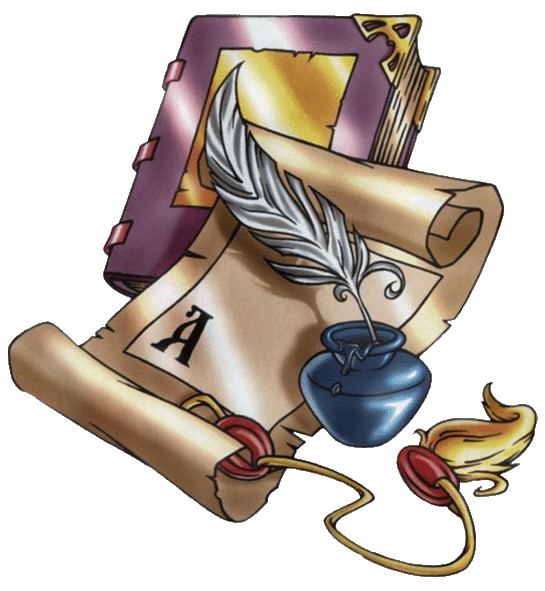 Руководитель МО:  Ткаченко Лариса Викторовна         В современных условиях, на инновационно - технологическом этапе формирования системы образования, сформированы новые стратегические цели и обозначены тенденции обновления содержания образования и воспитания. Воспитательная работа должна стать специально организованным процессом формирования и принятия гуманных, социально одобряемых ценностей и образцов гражданского поведения. Школа должна стать "вторым домом детей , в котором хорошо, комфортно и интересно каждому ребенку"                                                                       	Воспитывающая деятельность образовательного учреждения – одно из самых широких, объемных, можно сказать, необъятных понятий современной жизни. Трудно определить содержание и объем воспитывающей деятельности. Еще труднее определить ее результативность, а следовательно, оценить качество и эффективность. Недаром говорят, что дело воспитания является одним из труднейших. Лучшие педагоги считают его не только делом науки, но и искусстваОпыт работы с классными руководителями показал, что они нуждаются в педагогической помощи и поддержке, особенно начинающие классные руководители. Это - потребность в новых психолого-педагогических знаниях и путях их использования в практической деятельности, в диагностике воспитательного процесса, в разработке программ воспитания, знакомство с вариативными педагогическими технологиями и др.С этой целью в школе работает методическое объединение классных руководителей.Методическое объединение классных руководителей – структурное подразделение внутришкольной системы управления воспитательным процессом, координирующее научно-методическую и организационную работу классных руководителей классов, в которых учатся и воспитываются учащиеся определенной возрастной группы.Воспитание - процесс комплексный. Это единство целей, задач, содержания, форм и методов воспитательного процесса, подчиненное идее целостности формирования личности. План работы МО классных руководителей на 2016- 2017 уч. годТема  МО классных руководителей на 2016- 2017 уч. год«Современные  образовательные технологии и методики в воспитательной системе классного руководителя в условиях реализации и перехода на новые образовательные стандарты»Цель: Совершенствование форм и методов воспитания через повышение педагогического мастерства классных руководителей.Задачи: 1.Оказание  помощи классному руководителю в совершенствовании форм и методов организации воспитательной работы класса.2.Формирование у классных  руководителей теоретической и практической базы для моделирования системы воспитания в классе.3.Усиление влияния школы на социализацию личности школьника, его адаптации к современным экономическим условиям, самоопределение в будущей профессии.4.Организация условий здоровьесбережения для успешного обучения и воспитания учащихся.5.Изучение и обобщение интересного опыта работы классного руководителя.6. Развитие творческих способностей педагога.ПРЕДПОЛАГАЕМЫЙ РЕЗУЛЬТАТ:Повышение методической культуры классных руководителей и, как следствие, повышение уровня воспитанности обучающихся.Функции МО классных руководителей-Методическая функцияСоздание портфеля классного руководителя                                        в течение года диагностический материалпротоколы родительских собранийметодические материалыбанк воспитательных мероприятий-Участие в конкурсах профессионального мастерства                        в течение года-Участие в конкурсе методических разработок                                    в течение годаМониторинг деятельности классных руководителей,                      1 раз в полугодие уровня воспитанности обучающихся-Организационно-координационная функция-Совместная деятельность классного руководителя с психологической службой,  библиотекой и предметными МО по изучению развития личности в классном коллективе                                                                                            в течение года-функция планирования и анализа-Планирование с помощью организационно-деятельностной игры-Экспертиза воспитательного пространства школы (мониторинг деятельности в таблицах, графиках, диаграммах)-Анализ инновационной работы. Самоанализ компонентов в воспитательной деятельности.-Самоанализ  работы классного руководителя согласно должностным обязанностям-Инновационная функция-Включение информационных технологий в воспитательный процесс-Применение технологии «Открытое пространство»-Публикация в СМИ, пополнение школьного сайтаМО классных руководителей ведет следующую документацию:         - список членов МО;         - годовой план работы МО;         - протоколы заседаний МО;         - программы деятельности;- аналитические  материалы по итогам проведенных мероприятий, тематического административного контроля (справки приказы…)- инструктивно-методические документы, касающиеся воспитательной работы в классных коллективах и деятельности классных руководителей;- материалы «Методической копилки» классных руководителей. Структура плана МО классных руководителей:1) Краткий анализ социально-педагогический ситуации развития учащихся и анализ работы МО, проведенной в предыдущем году.2) Педагогические задачи объединения3) Календарный план работы МО, в котором отражаются:         - план заседаний МО         - график открытых мероприятий классов         - участие МО в массовых мероприятиях школы          - другая работа.4) Повышение профессионального мастерства классных руководителей:         - темы самообразования классных руководителей         - участие в курсах повышение квалификации         - подготовка творческих работ, выступлений, докладов         -  работа по аттестации педагогов5)  Изучение и обобщение педагогического опыта работы классных руководителей6) Участие в тематическом и персональном контроле за воспитательным процессомФункциональные обязанности классного руководителя.В процессе организации воспитательной работы  в классе классный руководитель осуществляет следующие функции:         - изучение  личности учащихся         - анализ координации и коррекции образовательного процесса и взаимоотношений в классе (учащихся между собой  в классе  и с учащимися других классов, учащихся и учителей…)         - организация планирования, подготовки, проведения и подведения итогов периодов жизнедеятельности классного коллектива и классных мероприятий: классных часов, минут информации и общения, КТД, огоньков, конкурсов и т.д. - социальная защита учащихся (совместно с социальным педагогом)         - работа с родителями учащихся         - педагогическое обеспечение деятельности ученического самоуправления в классе         - организация, ведение классного журнала и дневников учащихся осуществляется свои функции,  классное руководство.В начале учебного года: составляет список класса и оформляет классный журнализучает условия семейного воспитанияуточняет или составляет социальный портрет класса и сдает его социальному педагогусобирает полную информацию об участии учащихся класса в конкурсахпроводит работу по вовлечению учащихся в разнообразную деятельность  объединение УДО, в целях развития их способностей)организует коллективное планированиесоставляет план воспитательной работы класса, согласовывает его с руководителем МО классных руководителей и сдает на утверждение заместителю директора по ВР. Ежедневно: отмечает в классном журнале отсутствующих учащихсяосуществляет педагогическую помощь активу классаосуществляет контроль за внешним видом учащихся и наличием у  них сменной обувиосуществляет контроль за дежурством по классу.   Еженедельно: проверяет дневники учащихсяосуществляет контроль за ведением классного журнала учителями-предметникамипроводит классный час  Ежемесячно: организует коллектив класса на участие в школьных делахпомогает активу организовывать подведение итогов жизнедеятельности классных коллективовпроводит занятия по ПДД и плановый инструктаж по ТБдежурит на общешкольных вечерахконтролирует участие в кружках, секциях, клубах, других  объединениях учащихся своего класса, требующих особой педагогической заботы.  В течение четверти: организует выполнение рекомендаций медицинских работников по охране здоровья учащихсяпомогает активу в организации жизнедеятельности класса ( планирование, организация дел, коллективный анализ)организовывает дежурство класса ( по графику) по школеоперативно информирует социального педагога, заместителя директора по ВР или директора школы  о девиантном поведении учащихся, о случаях грубого нарушения учащихся класса устава школы.проводит родительское собраниеорганизует работу родительского комитета классапосещает МО классных руководителей, семинары, совещания по вопросам воспитательной  работы… В конце четверти организует подведение итогов учебы учащихся и жизнедеятельности класса в прошедшей четвертисдает заместителю  директора по учебно- воспитательной работе отчет об успеваемости класса и оформленный классный журнал Во время каникул участвует в работе МО классных руководителейсовместно с  ученическим активом, родителями организует каникулярные мероприятия своего класса В конце учебного года организовывает подведение итогов жизнедеятельности класса в учебном годупроводит педагогический анализ учебно-воспитательного процесса в классе и сдает его заместителю директора по воспитательной  работеорганизует ремонт классного помещенияполучает от родителей учащихся данные о летнем отдыхе детей Формы методической работы:- тематические педсоветы;-семинары;-консультациидокументация по воспитательной работеорганизация работы с родителямиученическое самоуправление в классеклассный час- это……-мастер-классы.МО классных руководителей–1 раз в четверть.
Консультации для классных руководителей – 1 раз в неделю. Работа над темами самообразования.Инновационная деятельность классных руководителей Включение информационных технологий в воспитательный процесс.Тематика заседаний МО классных руководителей:№ 1 –  сентябрь октябрьТема: «Итоги работы классных руководителей в прошлом учебном году и планирование работы МО на новый учебный год. План работы на новый учебный год».1. Анализ деятельности МО классных руководителей за 2015 – 2016 уч.год 1.Обсуждение, корректировка и согласование плана МО на 2016 – 2017 учебный год2.Учимся сотрудничать: работа по темам самообразования (уточнение, корректировка)3.Первичная диагностика уровня классного руководства и затруднений в деятельности (Анкета «Современный классный руководитель») 4.Подготовка к педагогическому совету «Панорама деятельности классного руководителя в рамках воспитательной работы школы»Заседание 2 –ноябрь- декабрьТема: Семинар «Воспитательная система класса. Диагностика воспитательного процесса в работе классного руководителя1.Игра «Круг общения» 2.Методы диагностики: тест, цветограмма, ранжирование 3.Инсценировка фрагмента классного часа в форме деловой игры «Лидер» 4.Анализ семинара  Заседание 3 – февраль-мартТема: Формы работы с классом. Личностно-ориентированный классный час: особенности содержания и организации.1.Педагогические задачи 2.Сравнительная характеристика традиционного и личностно-ориентированного классного часа 3.Технологии подготовки и проведения личностно-ориентированного классного часа 4.Обмен опытом классных руководителей о проведении классных часов или другой формы работы с классом.Заседание 4  - апрель-майТема: Взаимодействие семьи и школы по формированию нравственной культуры ребенка (круглый стол)1.Теоретическая часть. Нравственные аспекты воспитания детей в семье и школе2.Практическая часть: из опыта работы классных руководителейФормы взаимодействия семьи и школы, способствующие формированию  нравственных качеств личности учащихся:-творческие конкурсы-диагностирование-ролевые игры-составление памятокАнкета «Современный классный руководитель» 				Класс __________1. Кто, на Ваш взгляд, должен осуществлять классное руководство в школе:а) учитель-предметник;б) освобожденный классный руководитель (воспитатель);в) куратор параллели классов;г) кто-то еще (укажите) ____________________________________________________________2. Есть ли в нашей школе документы, определяющие работу классных руководителей: а) да (укажите какие) ______________________________________________________________ б) нет.3. В каком виде в нашей школе представлены функции классного руководителя:а) функции есть, прописаны и официально утверждены;б) функции есть, разработаны педагогическим коллективом школы;в) функции есть, взяты из официальных бумаг или использован опыт других школ;г) прописанных и утвержденных функций нет, но в школе есть устойчивое мнение (традиции), что входит в обязанности классных руководителей;д) определенных представлений о функциях классных руководителей нет.4. Если у Вас возникают затруднения, связанные с работой классного руководителя, к кому (чему) Вы обращаетесь за помощью, поддержкой:а) к другим учителям;б) к администрации школы;в) к методической литературе;г) к методистам в УНО;д) к Интернету;е) не обращаюсь за помощью.5. Насколько Вы удовлетворены работой со своим классом:а) получаю полное удовлетворение от своей работы как классного руководителя;б) частично доволен (довольна), хочется сделать лучше, но необходима помощь;в) не получаю никакого морального удовлетворения.6. Какие из перечисленных ниже видов деятельности администрация требует от классных руководителей систематически, а какие эпизодически:7. Какую документацию по классному руководству Вы ведете (кроме классного журнала, личных дел, плана воспитательной работы)___________________________________________________________________________________________________________________________.8. Из каких источников Вы узнаете о нововведениях в воспитательной работе:а) периодические издания (укажите какие) ___________________________________________;б) методическая литература, монографии;в) в методкабинете УНО;г) от своих коллег;д) в сети Интернет;е) не интересуюсь этим вопросом.9. Помощь каких специалистов Вам необходима и будет полезна:а) школьного психолога;б) социального педагога;в) администрации школы;г) другое (укажите) _______________________________________________________________.10. Какому виду деятельности Вы уделяете больше времени:а) организаторская работа;б) работа непосредственно с учениками;в) работа с документами;г) работа с взрослыми (родители, администрация, учителя - предметники).12. Насколько часто у вас, как у классного руководителя возникают конфликты? Выберите оценку и поставьте знак «+» в соответствующей колонке:13. Какие цели и задачи были самыми важными для вас в прошедшем учебном году (не обязательно записанные в плане)? ___________________________________________________14. Какие профессиональные затруднения Вы испытываете в работе классного руководителя: а) диагностика (личности, классного коллектива, уровня воспитанности и т.д.);б) анализ и самоанализ;в) планирование воспитательной работы;г) профориентационная работа;д) работа с родителями;е) внутришкольное взаимодействие;ж) самоуправление;з) новые педагогические технологии;и) работа с трудными учащимися;к) другое (укажите) ______________________________________________________________.15. Какие формы деятельности классного руководителя вы используете систематически, какие эпизодически? Если не используете ту или иную форму, то ставьте прочерк.16. Так уж необходимо школе МО классных руководителей:а) да, необходимо и помогает в работе;б) пользы оно не приносит;в) МО необходимо, но нужно изменить его работу;г) мне все равно.17. Ваши предложения по вопросу организации МО классных руководителей:______________________________________________________________________________________________________________________________________________________________________________________________________Заранее благодарна за заполнение анкеты. Содержание работыСроки1 заседание МО1.«Итоги работы классных руководителей в прошлом учебном году и планирование работы МО на новый учебный год. План работы на новый учебный год».2. Утверждение планов воспитательной работы, обмен опытом работы с классом.14.09.2016гсентябрь3.Тематический анализ  планов воспитательной работы классных руководителей, их корректировка в соответствии с целевыми установками на год.21.09.2016гсентябрь4.Знакомство  с  планом  воспитательной  работы  на  2016/2017  учебный  год.28.09.2016гсентябрь5.Составление графика открытых классных мероприятий.28.09.2016гсентябрь6. Анкетирование и представление результатов «Современный классный руководитель»Анализ планов воспитательной работы. 20.10.2016гоктябрь2 заседание МОТема: Семинар «Воспитательная система класса».09.11.2016г ноябрь2.Обмен опыта работы педагогов. 7.12.2016гдекабрь3. Индивидуальные консультации по организации и проведению внеклассных мероприятий.21.12.2016гдекабрь3.Обзор методической литературы по  организации, воспитательной деятельности.28.12.2016гдекабрь3 заседание МОТема: «Формы работы с классом. Личностно-ориентированный классный час: особенности содержания и организации.1.02.2017гфевраль2.Формы классных часов и мероприятий  (обмен опытом)8.02.2017гфевраль3. Тематический контроль по проблеме «Содержание и формы проведение родительских собраний. Технологии проведения родительских собраний»22.02.2017гфевраль4. Тематический контроль: «Диагностика успешности воспитательной работы».29.03.2017гмарт4 заседание МО1. Взаимодействие семьи и школы по формированию нравственной культуры ребенка (круглый стол)2.Анализ общешкольных воспитательных мероприятий.3. Организация  летнего отдыха   учащихся.4. Составление  перспективного  плана  работы  МО  классных  руководителей  на  2017/2018  учебный  год.апрель5.04.2017г12.04.2017г19.04.2017г26.04.2017г4.Итоги  работы  МО  классных  руководителей  за  2016/2017  учебного  года.10.05.2017гВиды деятельностиСистематическиЭпизодическиВедение классной документацииКонтроль над учебной деятельностью учащихсяПроведение классных часовИзучение, диагностика школьниковИндивидуальную работу с отдельными школьникамиОрганизацию участия класса в школьных мероприятиях, делахПосредническую работу с учителями-предметникамиПроведение родительских собранийИндивидуальную работу с родителями (в том числе – посещение на дому)Организацию дежурства в классеОрганизацию дежурства по школеОрганизацию питания школьниковОрганизацию классного самоуправленияОрганизацию досуга в классе, классных праздниковДругие требования (укажите какие)                                (укажите какие)частоиногдаредконе бываетС классомС родителями учениковС отдельными ученикамиС администрациейС учителямиФормы работысистематическиэпизодическиОрганизационный классный часТематическая беседа с классомЭкскурсия Встреча с интересными людьмиКлассные праздникиБеседа с отдельными школьникамиДиспуты, дискуссииИнтеллектуальные игры, конкурсыДеловые игрыТренинги Клубные формы общенияТеатральные постановкиПоходы Дальние поездкиПосещение театра, концертаСпортивные игры и занятияКоллективное планирование и анализ делаВыпуск стенгазетАнализ ситуаций, случаев, происшествийДругие формы (укажите какие)                          (укажите какие)